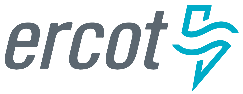 December 2018 ERCOT Monthly Operations Report
Reliability and Operations Subcommittee Meeting February 7, 2019Table of Contents1.	Report Highlights	22.	Frequency Control	32.1.	Frequency Events	32.2.	Responsive Reserve Events	42.3.	Load Resource Events	43.	Reliability Unit Commitment	44.	Wind Generation as a Percent of Load	55.	COP Error Analysis	56.	Congestion Analysis	56.1.	Notable Constraints	86.2.	Generic Transmission Constraint Congestion	116.3.	Manual Overrides	116.4.	Congestion Costs for Calendar Year 2018	117.	System Events	127.1.	ERCOT Peak Load	137.2.	Load Shed Events	147.3.	Stability Events	147.4.	Notable PMU Events	147.5.	DC Tie Curtailment	147.6.	TRE/DOE Reportable Events	147.7.	New/Updated Constraint Management Plans	147.8.	New/Modified/Removed RAS	147.9.	New Procedures/Forms/Operating Bulletins	148.	Emergency Conditions	158.1.	OCNs	158.2.	Advisories	158.3.	Watches	158.4.	Emergency Notices	159.	Application Performance	159.1.	TSAT/VSAT Performance Issues	159.2.	Communication Issues	159.3.	Market System Issues	1610.	Model Updates	16Appendix A: Real-Time Constraints	18Report HighlightsThe unofficial ERCOT peak for December was 51,934 MW.There were four frequency events in December. PMU data indicates the ERCOT system transitioned well.There were two instances where Responsive Reserves were deployed.There were two RUC commitments in December due to congestion.Congestion in the North and South Load Zone (LZ) can be mostly attributed to high generation and planned outages. Congestion in the West LZ was mostly due to high West generation and planned outages. Congestion in the Houston area was mostly due to planned outages. There were 17 days on the Panhandle GTC and 5 days on the Red Tap GTC in December. There was no activity on the remaining GTCs during the month.There were six DC Tie curtailments in December.A new wind generation record of 19,168 MW was set on 12/14/2018 at 00:07.A new wind penetration record of 54.64% was set on 12/27/2018 04:57.Frequency ControlFrequency EventsThe ERCOT Interconnection experienced four frequency events in December, all of which resulted from a Resource trip. The average event duration was approximately 0:04:52.A summary of the frequency events is provided below. The reported frequency events meet one of the following criteria: Delta Frequency is 60 mHz or greater; the MW loss is 350 MW or greater; resource trip event triggered RRS deployment. Frequency events that have been identified as Frequency Measurable Events (FME) for purposes of BAL-001-TRE-1 analysis are highlighted in blue. When analyzing frequency events, ERCOT evaluates PMU data according to industry standards. Events with an oscillating frequency of less than 1 Hz are considered to be inter-area, while higher frequencies indicate local events. Industry standards specify that damping ratio for inter-area oscillations should be 3.0% or greater. For the frequency events listed below, the ERCOT system met these standards and transitioned well after each disturbance.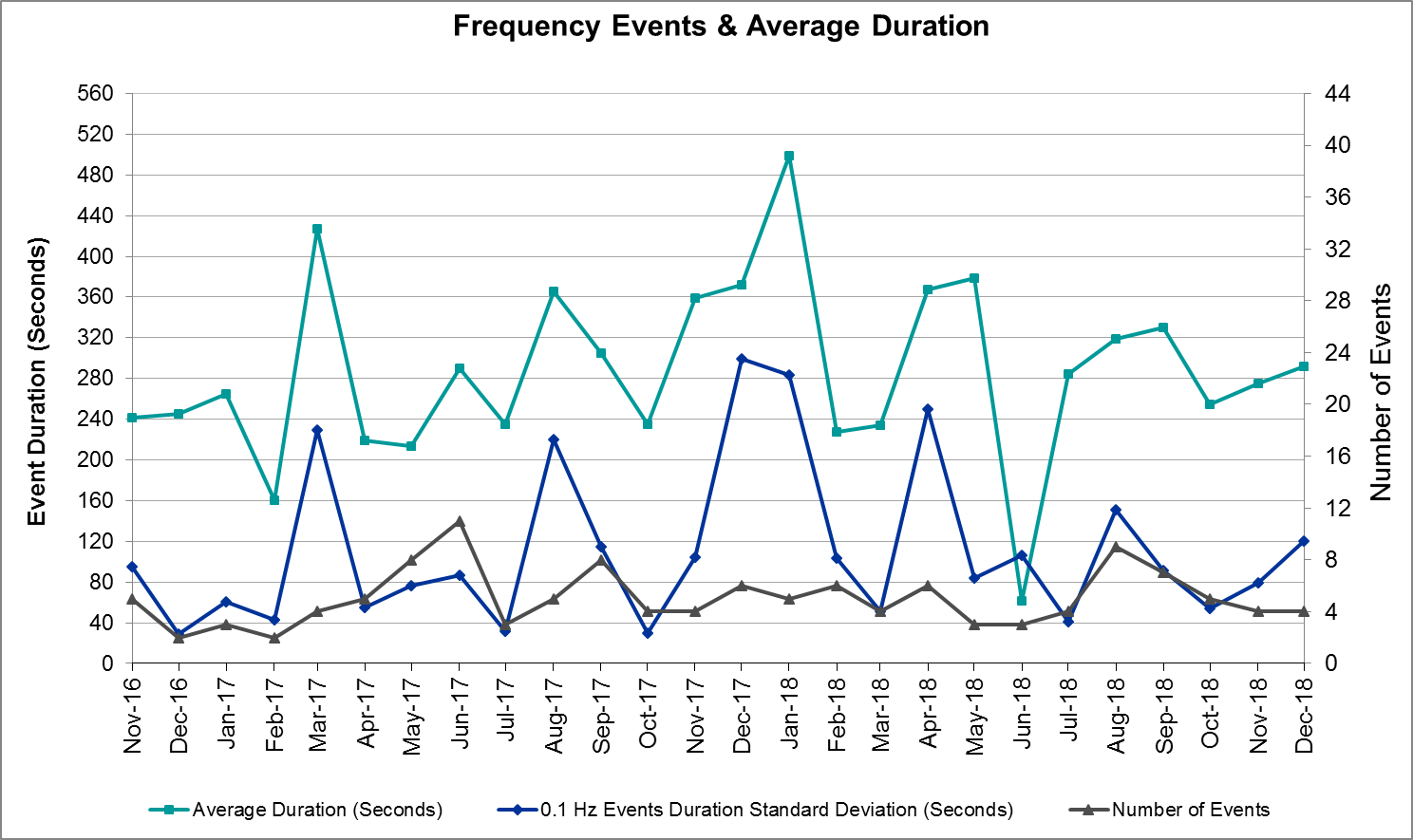 (Note: All data on this graph encompasses frequency event analysis based on BAL-001-TRE-1.)Responsive Reserve EventsThere were two events where Responsive Reserve MWs were released to SCED in December. The events highlighted in blue were related to frequency events reported in Section 2.1 above.Load Resource EventsNone.Reliability Unit CommitmentERCOT reports on Reliability Unit Commitments (RUC) on a monthly basis. Commitments are reported grouped by operating day and weather zone. The total number of hours committed is the sum of the hours for all the units in the specified region. Additional information on RUC commitments can be found on the MIS secure site at Grid  Generation  Reliability Unit Commitment.There were no DRUC commitments in December.There were two HRUC commitments in December. Wind Generation as a Percent of Load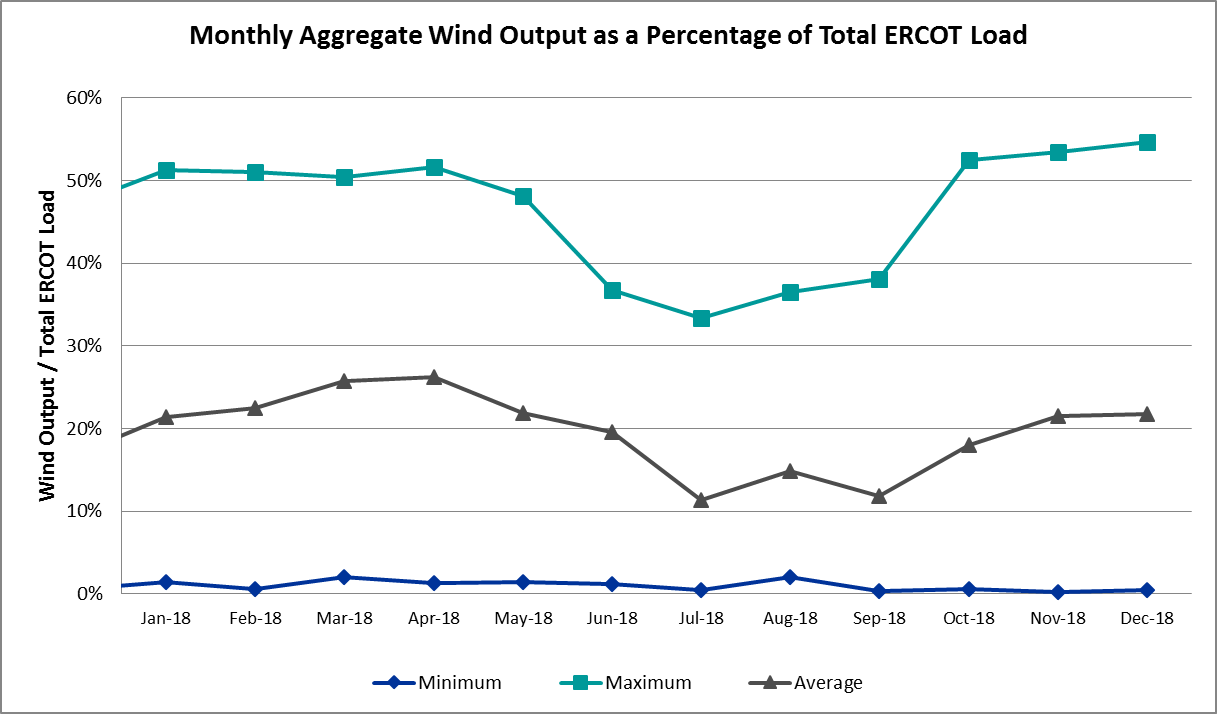 Wind Generation Record: 19,168 MW on 12/14/2018 at 00:07Wind Penetration Record: 54.64% on 12/27/2018 at 04:57COP Error AnalysisCOP Error is calculated as the capacity difference between the COP HSL and real-time HSL of the unit. Mean Absolute Error (MAE) stayed high over 8,000 MW until Day-Ahead at 12:00, then dropped significantly to 1,490 MW by Day-Ahead at 14:00. In the following chart, Under-Scheduling Error indicates that COP had less generation capacity than real-time and Over-Scheduling Error indicates that COP had more generation capacity than real-time. Under-Scheduling persisted from beginning of Day-Ahead to end of the Operating Day. Snapshot on the Operating Day considers all Operating Hours, including past hours. However, COP error for the Operating Hour freezes after the Adjustment Period. 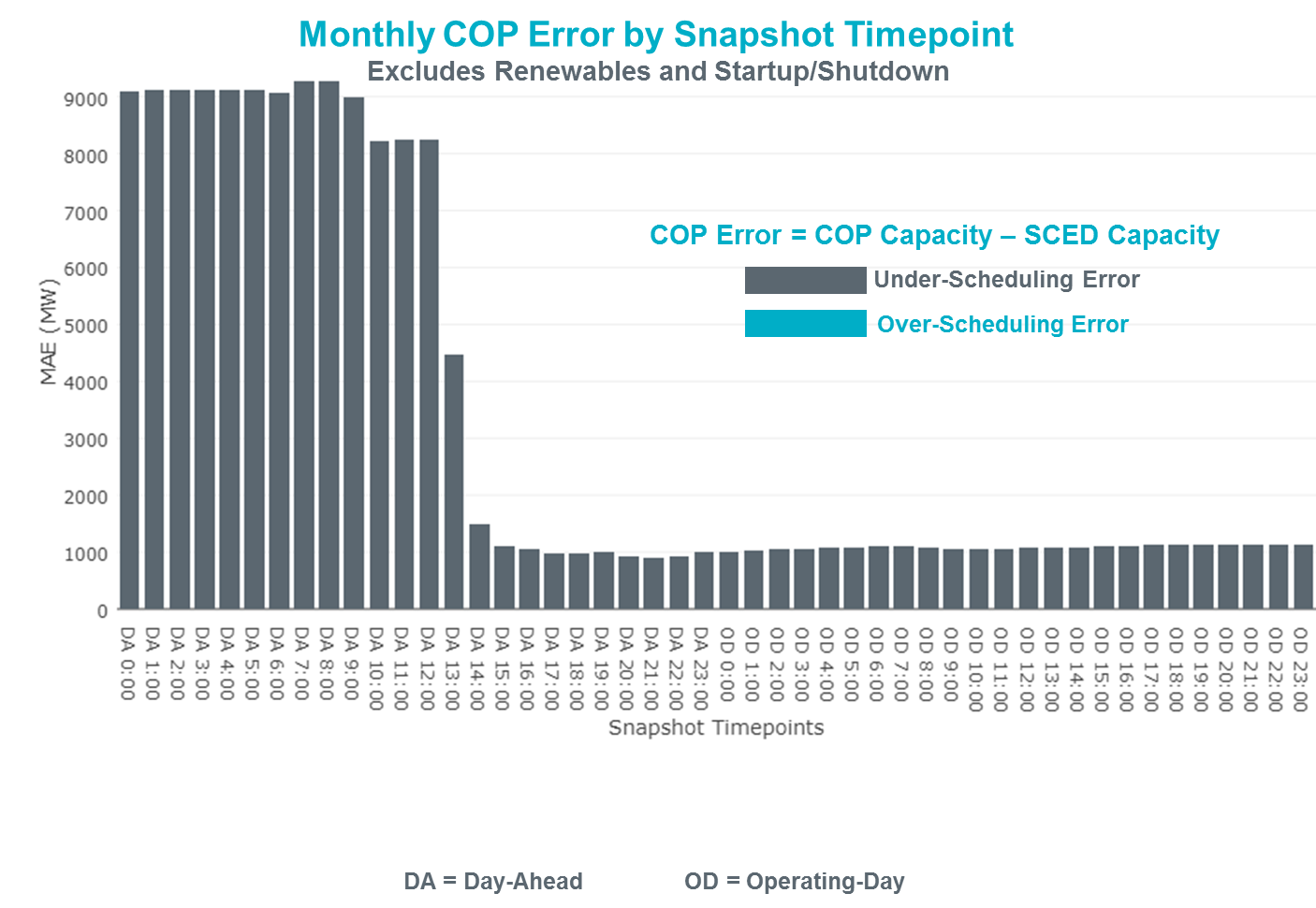 Monthly MAE for the Latest COP at the end of the Adjustment Period was 1,141 MW with median ranging from -1,265 MW for Hour-Ending (HE) 19 to -982 MW for HE 7. December 28th HE 5 had the largest Over-Scheduling Error (227 MW) and December 8th HE 23 had the largest Under-Scheduling Error (-3,507 MW).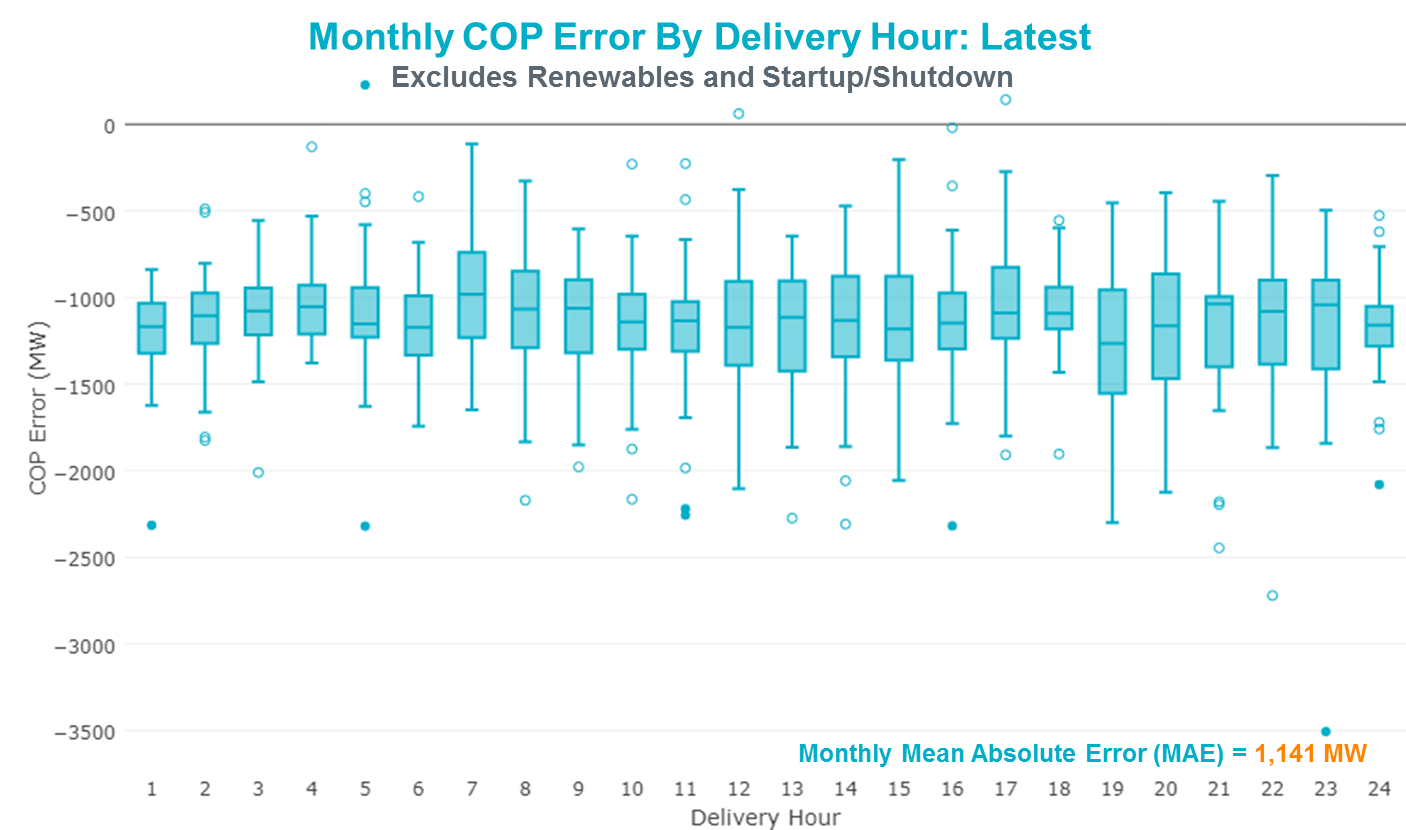 Monthly MAE for the Day-Ahead COP at 12:00 was 8,247 MW with median ranging from -9,855 MW for Hour-Ending (HE) 19 to -6,397 MW for HE 3. December 27th HE 5 had the largest Over-Scheduling Error (332 MW) and December 10th HE 8 had the largest Under-Scheduling Error (-18,861 MW).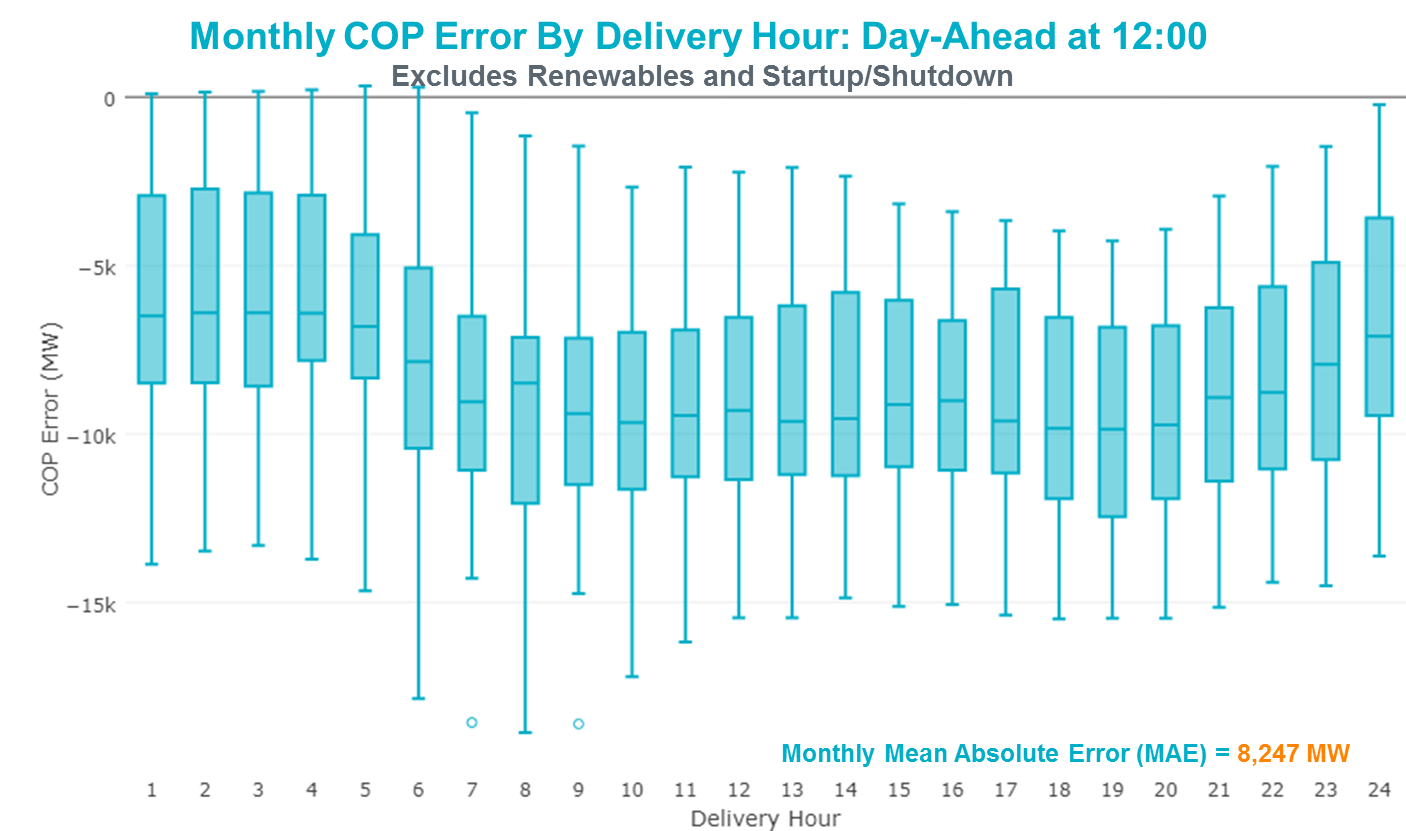 Congestion AnalysisThe total number of congestion events experienced by the ERCOT system decreased in December. There were 22 instances over 22 days on the Generic Transmission Constraints (GTCs) in December.Notable ConstraintsNodal protocol section 3.20 specifies that ERCOT shall identify transmission constraints that are active or binding three or more times within a calendar month. As part of this process, ERCOT reports congestion that meets this criterion to ROS. In addition ERCOT also highlights notable constraints that have an estimated congestion rent exceeding $1,000,000 for a calendar month. These constraints are detailed in the table below. Rows highlighted in blue indicate the congestion was affected by one or more outages. For a list of all constraints activated in SCED for the month of December, please see Appendix A at the end of this report.Generic Transmission Constraint CongestionThere were 17 days on the Panhandle GTC and 5 days on the Red Tap GTC in December. There was no activity on the remaining GTCs during the month.Note: This is how many times a constraint has been activated to avoid exceeding a GTC limit, it does not imply an exceedance of the GTC occurred or that the GTC was binding.Manual OverridesNone.Congestion Costs for Calendar Year 2018The following table represents the top twenty active constraints for the calendar year based on the estimated congestion rent attributed to the congestion. ERCOT updates this list on a monthly basis.System EventsERCOT Peak LoadThe unofficial ERCOT peak load for the month was 51,934 MW and occurred on December 10th, during hour ending 08:00.Load Shed EventsNone.Stability EventsNone.Notable PMU EventsERCOT analyzes PMU data for any significant system disturbances that do not fall into the Frequency Events category reported in section 2.1. The results are summarized in this section once the analysis has been completed.There were no PMU events in December.DC Tie CurtailmentTRE/DOE Reportable EventsNone.New/Updated Constraint Management PlansUpdated MP_2018_02New/Modified/Removed RASNone.New Procedures/Forms/Operating BulletinsEmergency ConditionsOCNsAdvisoriesWatchesNone.Emergency NoticesNone.Application PerformanceTSAT/VSAT Performance IssuesNone.Communication IssuesNone.Market System IssuesNone.Model UpdatesThe Downstream Production Change (DPC) process allows ERCOT to make changes in the on-line Network Operations Model without loading a completely new model.  The purpose of this process is to allow for reliable grid operations as system conditions change between designated Network Operations Model database loads.  The DPC process is limited in scope to just those items listed below, with equipment ratings updates being the most common.  ERCOT has seen a rise in the use of the DPC process to make on-line updates to the Network Operations Model in recent years, instead of through the standard Network Operations Model Change Request process.Static Line ratings (Interim Update)Dynamic Line ratings (non-Interim Update)Autotransformer ratings (non-Interim Update)Breaker and Switch Normal status (Interim Update)Contingency Definitions (Interim Update)RAP and RAS changes or additions (Interim Update)Net Dependable and Reactive Capability (NDCRC) values (Interim Update)Impedance Updates (non-Interim)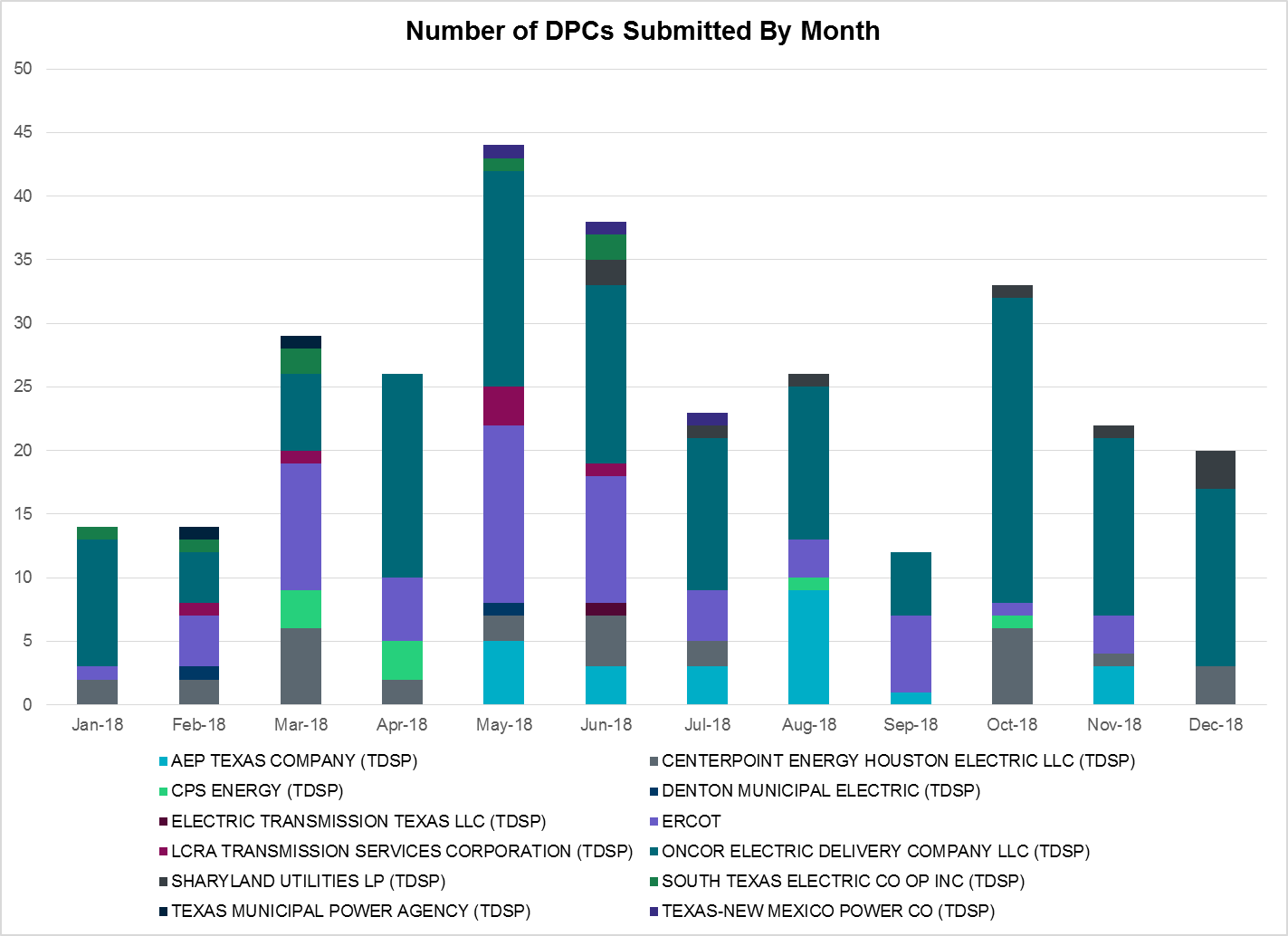 Appendix A: Real-Time ConstraintsThe following is a complete list of constraints activated in SCED for the month of December. Full contingency descriptions can be found in the Standard Contingencies List located on the MIS secure site at Grid  Generation  Reliability Unit Commitment.Date and TimeDelta FrequencyMax/Min FrequencyDuration of EventPMU DataPMU DataPMU DataMW LossLoadWindInertiaDate and Time(Hz)(Hz)Duration of EventOscillation Mode (Hz)Oscillation Mode (Hz)Damping RatioMW Loss(MW)%(GW-s)12/2/2018 0:340.07159.9110:07:51No PMU data availableNo PMU data availableNo PMU data available483.2539,10034%186,38312/23/2018 6:530.16059.8230:03:440.8112.0%12.0%854.3730,22532%168,97412/23/2018 18:280.09159.9100:03:36No PMU data availableNo PMU data availableNo PMU data available393.5035,03226%210,94112/26/2018 9:240.09659.8870:04:17No PMU data availableNo PMU data availableNo PMU data available491.3337,86411%226,254Date and Time Released to SCEDDate and Time RecalledDuration of EventMaximum MWs Released12/23/2018 6:5312/23/2018 6:5600:03:3152312/26/2018 9:2412/26/2018 9:2700:03:08447Resource Location# of ResourcesOperating DayTotal # of Hours CommittedTotal MWhsReason for CommitmentSouthern112/1/201861,466CongestionSouthern212/11/2018103,132CongestionContingency NameOverloaded Element# of Days Constraint ActiveCongestion RentTransmission ProjectContingency NameOverloaded Element# of Days Constraint ActiveCongestion RentTransmission ProjectODESSA EHV SWITCH to MOSS SWITCH LIN _A16th Street Tnp - Woodward 2 138kV22$8,799,593.11Far West Texas ProjectST. LAWRENCE to EINSTEIN LIN 1Carterville - Einstein 138kV5$8,672,347.52Bearkat Project (new 345kV circuit from Bearkat to Longshore)ODESSA EHV SWITCH to MOSS SWITCH LIN _AWoodward 2 - Rio Pecos 138kV10$8,164,879.83Lynx: Build a 138 kV Station (5535)EVERMAN SWITCH TRX EVRSW_3_2 345/138Everman Switch 345/1kV4$7,794,514.40Everman Switch-Forest Hill Switch-Alcon Tap 138- kV line upgradeEVERMAN SWITCH TRX EVRSW_3_2 345/138Everman Switch 138/1kV3$7,235,983.65Entpr-Trses & Mlses-Scses 345kVLufkin Switch - Nacogdoches South Tap 138kV24$5,031,936.06Lufkin - Nacogdoches Southeast 138 kV Line (4827)CRLNW-LWSSW 345kVCooper Creek Substation - Arco 138kV4$4,301,476.43138kV Cooper Creek - Arco Line Reconstruction (44181)TWR (345) HLJ-WAP64 & BLY-WAP72Dow Chemical - South Texas Project 345kV5$3,234,674.75TWR (345) HLJ-WAP64 & BLY-WAP72Jones Creek - South Texas Project 345kV4$2,319,898.51Vensw-Evrsw 345kVEverman Switch 345/1kV1$1,950,077.72Everman Switch-Forest Hill Switch-Alcon Tap 138- kV line upgradeSOUTH LANE CITY to LANE CITY LIN 1Sargent Sub - Franklins Camp Sub 69kV19$1,730,317.48Riohondo-Nedin 345kV&Harlnsw 138kVBurns Sub - Rio Hondo 138kV9$1,553,835.68Bighil-Kendal 345kVYellow Jacket - Treadwell 138kV10$1,466,113.31Treadwell: Build temporary tap (6396)BasecasePNHNDL GTC17$1,442,920.32LP&L Option 4ow & Panhandle Loop (5180, 5208)DMTSW-SCOSW 345KVKnapp - Scurry Chevron 138kV8$1,353,620.35Ennis Creek - Cogdell 69 kV Line (4554) & Ennis Creek 138 kV Switching Station (6269)KILLEEN SWITCH TRX KLNSW_3_2 345/138Killeen Switch 345/1kV2$1,319,575.76Killeen Sw. Sta. 345/138 kV Autotransformer ReplacementODLAW SWITCHYARD to ASPHALT MINES LIN 1Hamilton Road - Maverick 138kV13$829,572.67Brackettville to Escondido: Construct 138 kV line (5206)SAN MIGUEL 345_138 KV SWITCHYARDS to LOBO LIN 1North Laredo Switch - Piloncillo 138kV9$701,541.09Fergus-Granmo&Wirtz-Starck 138kVFlat Rock Lcra - Wirtz 138kV16$669,675.67Wirtz to FlatRock to Paleface Transmission Line Upgrade (4465)THOMASTON to CUERO LCRA LIN 1Coleto Creek - Victoria 138kV3$549,857.72Coleto Creek to Tuleta: New 138 kV Line (16TPIT0034)COMANCHE SWITCH (Oncor) to COMANCHE PEAK SES LIN _AComanche Tap - Comanche Switch (Oncor) 138kV5$472,413.22COLETO CREEK to VICTORIA LIN 1Coleto Creek - Victoria 138kV7$464,146.83Coleto Creek to Tuleta: New 138 kV Line (16TPIT0034)COLETO CREEK to VICTORIA LIN 1Cuero Lcra - Thomaston 138kV3$457,064.22Hillctry-Marion 345kVMarion 345/1kV3$423,220.78Marion Power Transformer Addition (Formerly Weil Road) (10TPIT0062)KLEBERG AEP to LOYOLA SUB LIN 1Loyola Sub 138/69kV9$404,709.32BasecaseRandado Aep - Zapata 138kV20$360,186.06Zapata Reactor (44393)Pig Creek to Solstice LIN 1Airport Tnp - 16th Street Tnp 138kV23$322,234.34CAGNON to KENDALL LIN 1Cico - Comfort 138kV6$296,915.01Boerne Cico - Comfort - Kendall Transmission Line Upgrade (6982)LAQUINTA to LOBO LIN 1Bruni Sub 138/69kV13$295,637.89JARDIN to DILLEY SWITCH AEP LIN 1Dilley Switch Aep - Cotulla Sub 69kV5$259,448.31TWR (345) WHITE_PT-LON_HILL & STPPettus - Normanna 69kV3$241,581.25VICTORIA CC1 TrainColeto Creek - Victoria 138kV4$236,816.13Coleto Creek to Tuleta: New 138 kV Line (16TPIT0034)Bighil-Kendal 345kVYellow Jacket - Fort Mason 138kV4$232,011.54DMTSW-SCOSW 345KVMorgan Creek Ses - Sun Switch 138kV8$194,620.51PH ROBINSON to MEADOW LIN AMainland Tnp - Alvin Tnp 138kV5$159,408.96COLETO CREEK to PAWNEE SWITCHING STATION LIN 1Coleto Creek - Victoria 138kV4$137,767.36Coleto Creek to Tuleta: New 138 kV Line (16TPIT0034)Bighil-Kendal 345kVRocksprings - Friess Ranch 69kV4$133,526.68COLETO CREEK to PAWNEE SWITCHING STATION LIN 1Coleto Creek - Rosata Tap 138kV3$99,399.03FLAT TOP TNP to Pig Creek LIN 2Musquiz - Country Road 101 Tap 138kV17$96,738.02GUNSIGHT SWITCH to GETTY VEALMOOR TAP LIN _AChevron Ackerly Tap - Buzzard Draw Switch 69kV11$80,587.03FORT LANCASTER to ILLINOIS #4 LIN 1Hamilton Road - Maxwell 138kV6$76,730.66FRIEND RANCH to SONORA LIN 1Sonora 138/69kV4$69,298.14Carver: Build new 138 kV station (5979)FORMOSA GEN FORMOSG12Coleto Creek - Victoria 138kV4$59,611.70Coleto Creek to Tuleta: New 138 kV Line (16TPIT0034)Bighil-Kendal 345kVHamilton Road - Maxwell 138kV4$59,571.78Pig Creek to Solstice LIN 1Woodward 2 - Rio Pecos 138kV15$45,469.85Lynx: Build a 138 kV Station (5535)KING RANCH GAS PLANT to FALFURRIAS LIN 1Falfurrias - Premont 69kV7$39,607.88Premont - Falfurrias 69 kV Line (6203)LAQUINTA to LOBO LIN 1Falfurrias - Premont 69kV7$35,570.56Premont - Falfurrias 69 kV Line (6203)BRACKETTVILLE to HAMILTON ROAD LIN 1Hamilton Road - Maverick 138kV4$34,764.75Brackettville to Escondido: Construct 138 kV line (5206)Bighil-Kendal 345kVSan Angelo Power Station - Treadwell 138kV3$31,265.28SUN SWITCH to SCURRY SWITCH LIN 1Aspermont Aep - Aspermont Continental 69kV5$25,186.42Aspermont: Replace the 138/69 kV autotransformer (6569)ENNIS WEST SWITCH to WAXAHACHIE PUMP 1 LIN _CTrumbull - Ennis Switch 138kV6$15,172.10SUN SWITCH to SCURRY SWITCH LIN 1Wolfgang - Rotan 69kV5$9,526.90Wolfgang to Rotan 69 kV line: Rebuild 69 kV line (5970)Bronco to ALPINE LIN 1Solstice - Linterna 138kV10$8,921.62Solstice to Clovis: Build 138 kV line (4531)LOFTIN to COTTONWOOD ROAD SWITCH LIN 1Bowie 138/69kV3$8,566.10BasecaseRio Hondo - East Rio Hondo Sub 138kV3$8,411.08BasecaseREDTAP GTC5$1,551.01ContingencyBinding Element# of 5-min SCED IntervalsEstimated Congestion RentTransmission ProjectSolstice to LINTERNA LIN 1Yucca Drive Switch - Gas Pad 138kV17,620251,851,642.32Yucca Drive-Barilla Junction (4549)BasecasePNHNDL GTC32,318102,568,618.32LP&L Option 4ow & Panhandle Loop (5180, 5208)CRLNW-LWSSW 345kVCarrollton Northwest - Lakepointe Tnp 138kV13,11560,311,425.16Oncor_NW Carrollton - LakePointe (5488)LEWISVILLE SWITCH to JONES STREET TNP LIN _ATi Tnp - West Tnp 138kV3,10335,839,701.17Congestion Management Plan # 4  and Stewart Road:  Construct 345 kV cut-in (5604)EMSES-SAGNA 138kVBlue Mound - Wagley Robertson 138kV6,32635,676,195.49Wagley Robertson (2076) - Blue Mound (2071) 138-kV line upgrade (2017RTP NC10)NORTH EDINBURG TRX 1382 345/138North Edinburg 345/1kV1,46035,354,554.62Stewart Road:  Construct 345 kV cut-in (5604)EVERMAN SWITCH TRX EVRSW_3_2 345/138Everman Switch 345/1kV2,64728,831,610.51Everman Switch - Forest Hill Switch - Alcon Tap  138-kV line upgradeDMTSW-SCOSW 345KVKnapp - Scurry Chevron 138kV13,97925,724,485.40Ennis Creek - Cogdell 69 kV Line (4554) & Ennis Creek 138 kV Switching Station (6269)BasecaseVALIMP GTC60119,938,471.66La Palma Dynamic Reactive (5588) and Pharr Dynamic Reactive (5596)Bronco to ALPINE LIN 1Solstice - Linterna 138kV15,71116,217,373.62Solstice to Clovis: Build 138 kV line (4531)Ryssw-Forsw 345kVForney West - Forney Switch 138kV1,73516,044,364.37Upgrade the Forney Sw- Forney West line section (MOD ID #3086)SN-STR26 & BFP-VL82Hofman - Basf 138kV1,21215,639,411.86BASF to HOFMAN to Lake Jackson Ckt.02 UpgradesHCKSW-ALLNC&RNKSW 345kVBlue Mound - Wagley Robertson 138kV92115,529,710.27Wagley Robertson (2076) - Blue Mound (2071) 138-kV line upgrade (2017RTP NC10)Castrvll-Razorbac&Txresrch 138kVHondo Creek Switching Station - Moore Switching Station 138kV60515,342,875.43Elmcreek-Sanmigl 345kVPawnee Switching Station - Calaveras 345kV2,10814,407,954.05CRLNW-LWSSW 345kVCooper Creek Substation - Arco 138kV2,66714,367,597.40138kV Cooper Creek - Arco Line Reconstruction (44181)WOLF SWITCHING STATION to Monahans Tap 2 LIN _GGeneral Tire Switch - Southwestern Portland Tap 138kV2,86813,959,263.32Jewet-Sng 345kVBtu_Jack_Creek - Twin Oak Switch 345kV6,33913,859,000.31Houston Import Project (4458)WOODWARD 1 TAP to WOODWARD 1 LIN 116th Street Tnp - Woodward 2 138kV2,63213,666,794.32Far West Texas ProjectNORTH PHARR to POLK AVENUE LIN 1North Mcallen - West Mcallen 138kV1,16513,282,240.37North McAllen (8368) - West McAllen (8367) - South McAllen (8371) 138-kV line upgrades (2017 RTP S9)DateDC TieCurtailing Period# of Tags CurtailedInitiating EventCurtailment Reason12/09/2018DC-L07:00-09:001DC Tie trip with multiple alarmsDC Tie Forced Outage12/10/2018DC-L06:00-24:003DC Tie tripDC Tie Forced Outage12/11/2018DC-R01:001Lost station serviceDC Tie Forced Outage12/16/2018DC-L08:00-12:00, 16:00-17:002Suspected fan issueDC Tie Forced Outage12/17/2018DC-L23:00-24:001Unable to ramp DC Tie to scheduleDC Tie Forced Outage12/19/2018DC-L21:00-24:001Unable to ramp DC Tie to scheduleDC Tie Forced OutageProcedure TitlePOBDC Tie Desk871Real Time Desk872Reliability Risk Desk873Reliability Unit Commitment Desk874Resource Desk875Scripts Desk876Shift Supervisor Desk877Transmission and Security Desk878Date and TimeDescription12/30/2018 14:27ERCOT issued an OCN for a potential extreme cold weather for operating day 1/2/2019 and 1/3/2019.Date and TimeDescription12/19/2018 13:52ERCOT issued an advisory for DAM timeline deviation.Transmission OperatorNumber of DPCs in DecemberAEP TEXAS COMPANY (TDSP)0BRAZOS ELECTRIC POWER CO OP INC (TDSP)0CENTERPOINT ENERGY HOUSTON ELECTRIC LLC (TDSP)3CPS ENERGY (TDSP)0DENTON MUNICIPAL ELECTRIC (TDSP)0ELECTRIC TRANSMISSION TEXAS LLC (TDSP)0ERCOT0LCRA TRANSMISSION SERVICES CORPORATION (TDSP)0ONCOR ELECTRIC DELIVERY COMPANY LLC (TDSP)14SHARYLAND UTILITIES LP (TDSP)3SOUTH TEXAS ELECTRIC CO OP INC (TDSP)0TEXAS MUNICIPAL POWER AGENCY (TDSP)0TEXAS-NEW MEXICO POWER CO (TDSP) 0ContingencyConstrained ElementFrom StationTo Station# of Days Constraint ActiveDENTSCS51350__ENCSTPLFKSW24SPIGSOL8TNAF_TNFS_116TH_STTNAF23SMDLODE516TH_WRD2_1WOODWRD216TH_ST22BASE CASERANDAD_ZAPATA1_1RANDADOZAPATA20SLCLAN8SAR_FRAN_1FRANKCSARGNTS19SFLAPIG8CR101T_MUSQUI1_1MUSQUIZCR101TAP17BASE CASEPNHNDLn/an/a17DFERSTA838T365_1WIRTZFLATRO16SPIGSOL8RIOPEC_WOODW21_1RIOPECOSWOODWRD215SLAQLOB8BRUNI_69_1BRUNIBRUNI13SBRAUVA8HAMILT_MAVERI1_1HAMILTONMAVERICK13SAVMBSP86610__ABUZSWCHATP11DBIGKEN5TREADW_YELWJC1_1TREADWELYELWJCKT10SBROALP9LINTER_SOLSTI1_1LINTERNASOLSTICE10SMDLODE5RIOPEC_WOODW21_1RIOPECOSWOODWRD210DRIOHAR5BURNS_RIOHONDO_1RIOHONDOMV_BURNS9SLOBSA25NLARSW_PILONC1_1NLARSWPILONCIL9SKLELOY8LOYOLA_69_1LOYOLALOYOLA9DMTSCOS56474__ASUNSWMGSES8DMTSCOS56437__FSCRCVKNAPP8SVICCO28COLETO_VICTOR2_1COLETOVICTORIA7SLAQLOB8FALFUR_PREMON1_1FALFURPREMONT7SKINFAL8FALFUR_PREMON1_1FALFURPREMONT7SCAGKEN574T148_1COMFORCICO6SMGIENW8921__DENSSWTRU6SILLFTL8HAMILT_MAXWEL1_1MAXWELLHAMILTON6DWAPHLJ5DOWSTP27_ASTPDOW5SCMNCPS5651__BCMNSWCMNTP5SSTLEIN8CRTVLE_EINSTEN_1EINSTEINCRTRVLLE5SSCUSU28ASPM_CONA1_1ASPMCONA5BASE CASEREDTAPn/an/a5SMDOPHR5138_ALV_MNL_1ALVINMAINLAND5SSCUSU28ROTN_WOLFGA1_1WOLFGANGROTN5SJARDIL8DIL_COTU_1DILLEYSWCOTULAS5SWLFMON86345__BGNTSWSPRTP4DCC1_VICCOLETO_VICTOR1_1COLETOVICTORIA4SBRAHAM8HAMILT_MAVERI1_1HAMILTONMAVERICK4SCOLPAW5COLETO_VICTOR1_1COLETOVICTORIA4DBIGKEN5HAMILT_MAXWEL1_1MAXWELLHAMILTON4XEVR58EVRSW_MR1HEVRSWEVRSW4SSONFRI8SONR_69-1SONRSONR4DCRLLSW5COOPERCK_ARCO_1COOPERCKARCO4DBIGKEN5FORTMA_YELWJC1_1YELWJCKTFORTMA4DBIGKEN5FRIR_ROCKSP1_1FRIRROCKSPRS4DWAPHLJ5JCKSTP18_ASTPJCK4UFO2FOR1COLETO_VICTOR1_1COLETOVICTORIA4DMARPA_838T365_1WIRTZFLATRO4DHILMAR5MARION_AT2HMARIONMARION3SCRDLOF9BOW_FMR1BOWBOW3SSPUMW18ROTN_WOLFGA1_1WOLFGANGROTN3SCOLPAW5COLETO_ROSATA1_1COLETOROSATA3BASE CASERIOHND_ERIOHND_1MV_RIOHORIOHONDO3DBIGKEN5SAPOWE_TREADW1_1SAPOWERTREADWEL3DWH_STP5NORMAN_PETTUS1_1PETTUSNORMANNA3SCTHHA38HAMILT_MAXWEL1_1MAXWELLHAMILTON3STHOCU28COLETO_VICTOR1_1COLETOVICTORIA3SWLFECT86100__FDHIDENOTSW3XEVR58EVRSW_MR1LEVRSWEVRSW3SVICCO28CUELCA_THOMAS1_1CUEROTHOMASTN3DTWIDIV5CRTVLE_EINSTEN_1EINSTEINCRTRVLLE2SW_SDIV5CRTVLE_EINSTEN_1EINSTEINCRTRVLLE2SCOLKEN8COLETO_VICTOR1_1COLETOVICTORIA2BASE CASE16TH_WRD2_1WOODWRD216TH_ST2DCAGCO58583T583_1BANDERMASOCR2SCOCBAR9ALPINE_PAIS1_1ALPINEPAIS2SVICCO28COLETO_ROSATA1_1COLETOROSATA2XALM589ALMC_69T1ALMCALMC2SCLNWLC81590__ESTNSWSHMNE2BASE CASEKOCHTAP_VEALM_1VEALMOORKOCHTAP2SPHIMIL8342T195_1GRANMOMARBFA2SWCSBOO8ALPINE_BRONCO1_1BRONCOALPINE2SW_BW_25CRTVLE_EINSTEN_1CRTRVLLEEINSTEIN2DMLSENT5ELKTN_MR3LELKTNELKTN2XKLN358KLNSW_MR1HKLNSWKLNSW2DWH_STP5SAR_FRAN_1FRANKCSARGNTS2SWCSBOO8ALPINE_PAIS1_1ALPINEPAIS2SILLFTL8CTHR_SONR1_1SONRCTHR2DVICV_D8GREENL_WEAVER1_1WEAVERRDGREENLK2BASE CASEHHGTOM_1HHGTOMEGA2SRAYRI28RAYMND2_69A1RAYMND2RAYMND22SHAMMAX8SONR_69-1SONRSONR2SNORODE5LINTER_SOLSTI1_1LINTERNASOLSTICE2SBOSELM51030__BBOSQUESWRGH1SMELRIN8COLETO_VICTOR1_1COLETOVICTORIA1SALIKIN8FALFUR_PREMON1_1FALFURPREMONT1SSCUSU28GIRA_T_SPUR1_1SPURGIRA_TAP1SBAKBIG5LINTER_SOLSTI1_1LINTERNASOLSTICE1XWHI58LON_HILL_381HLON_HILLLON_HILL1BASE CASEMAXWEL_WHITIN1_1MAXWELLWHITING1DPHRAL58138_FWP_MNL_1MAINLANDFRWYPARK1DBIGKEN5BONDRO_SONR1_1SONRBONDROAD1DVENEVR5EVRSW_MR1LEVRSWEVRSW1DVENEVR5EVRSW_MR2HEVRSWEVRSW1UFO2FOR1FORMOS_JOSLIN1_1JOSLINFORMOSA1SDUKNED8HEC_NEDIN2_1HECNEDIN1DHECWHI8RINCON_WHITE_2_1WHITE_PTRINCON1SSPUMW18SPUR_69_1SPURSPUR1XLON58WHITE_PT_345AWHITE_PTWHITE_PT1SPIGSOL816TH_WRD2_116TH_STWOODWRD21DEMSSAG86270__BBLMNDSAGNA1DCPSJON5651__BCMNSWCMNTP1DWH_STP5BEEVIL_NORMAN1_1NORMANNABEEVILLE1SLKAWFS8BOW_FMR1BOWBOW1BASE CASECOLETO_VICTOR1_1COLETOVICTORIA1SCOLLON5COLETO_VICTOR1_1COLETOVICTORIA1SSPUMW18GIRA_T_SPUR1_1SPURGIRA_TAP1SSONFRI8SANTIA_SAPOWE1_1SANTIAGOSAPOWER1DBERAN58256T330_1DEVIHICRANMI1SWLFECT86101__ANOTSWCHEYT1DGRSPKR56377__ABRTSWORANS1SCOLBAL8BALLIN_HUMBLT1_1BALLINGEHUMBLTAP1DPHRCTR5BCVPSA03_APSABCV1BASE CASECBEDYN-1_ACBECDYN1DKENCA58MARION_AT2HMARIONMARION1DMARPA_843T365_1FLATROPALEPE1DSCOFAR56216__ASHRNEBCKSW1SALMBA28COCS_FTST1_1FTSTCOCS1XLON58COLETO_VICTOR1_1COLETOVICTORIA1SSCUSU28CONA_SHHA1_1SHHACONA1DAUSLOS5FAYETT_AT2LFAYETTFAYETT1SLAQLOB8N_ELLA_PREMON1_1PREMONTN_ELLA1SDCSMBD5RKCRK_MR1HRKCRKRKCRK1SSCUSU28ROBY_ROTN1_1ROTNROBY1SPHIMIL8223T180_1LAKEWYMARSFO1SAVMBSP86610__BCHATPKNOTT1SENSENS8940__CENWSWWXHCH1SFORYEL8FRPHIL_GILLES1_1GILLESFRPHILLT1SPY2WIC8LINTER_SOLSTI1_1LINTERNASOLSTICE1XHAM88SONR_69-1SONRSONR1DELMTEX5WHITE_PT_345AWHITE_PTWHITE_PT1DMLSENT51350__ENCSTPLFKSW1XPH258138_ALV_MNL_1ALVINMAINLAND1BASE CASE223T180_1LAKEWYMARSFO1SWLVW_F56216__ASHRNEBCKSW1DEMSSAG86270__DHCKSWWGROB1SFORYEL8FRPHIL_MASN1_1MASNFRPHILLT1SVICCO28MAGRUD_THOMAS1_1THOMASTNMAGRUDER1DELMTEX5SAR_FRAN_1FRANKCSARGNTS1DSTEXP12100027_D_1WNDWHTNY1SBAKBIG516TH_WRD2_1WOODWRD216TH_ST1SLCDYN8EB_WA_65_AEBWA1SCISPUT8ESTES_PECAN_1_1PECAN_BYESTES1BASE CASELINTER_SOLSTI1_1LINTERNASOLSTICE1SCELN_S8LOYOLA_69_1LOYOLALOYOLA1SMCEABS8MKLT_TRNT1_1TRNTMKLT1SCISPUT8SOUTHA_VINSON1_1SOUTHABIVINSON1BASE CASEWHITE_PT_345AWHITE_PTWHITE_PT1